ANALISIS PENGENDALIAN INTERNAL PERSEDIAAN OBAT PADA APOTEK TAZKIYA CILEGON, BANTEN SKRIPSIDiajukan Untuk Memenuhi Salah Satu SyaratDalam Menempuh Ujian Sarjana Program Strata SatuProgram Studi Ilmu Administrasi BisnisOleh:Nurhilal MaulanaNPM. 192040014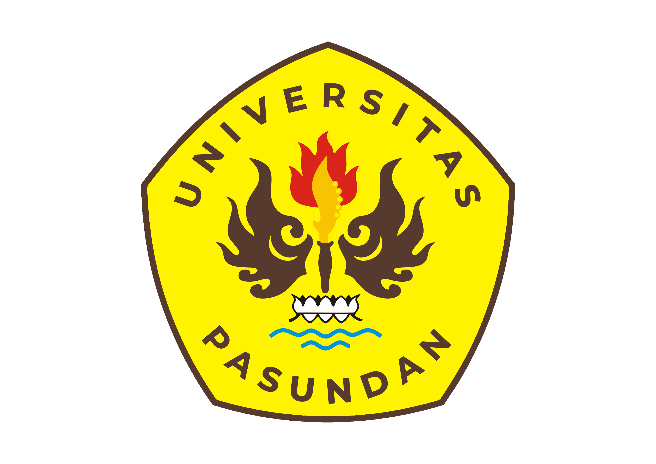 FAKULTAS ILMU SOSIAL DAN ILMU POLITIKUNIVERSITAS PASUNDANBANDUNG2023